Uppgifter block 2, del 1: Introduktion till kemisk bindning

Första sidan innehåller frågor till föreläsningarna: ”Introduktion till kemisk bindning” och ”Kovalenta bindningar, elektronegativitet och elektronformler”. 
Varför binder atomer till varandra och skapar molekyler? Vad är drivkraften?
Ädelgasstruktur är ofta en drivkraft i kemiska reaktioner eftersom det leder till att atomerna får lägre energi. Men varför vill de flesta atomer inte ha fler än 8 valenselektroner (även om det i teorin får plats fler valenselektroner hos vissa atomer)?
Ange för var och ett av nedanstående exempel om de räknas som kemiska reaktioner eller fysikaliska processer. Du smälter smör i en stekpanna. Vätgas och syrgas reagerar med varandra och bildar vatten. Du eldar ved. Förklara skillnaden mellan opolära kovalenta bindningar (vanliga kovalenta) och polära kovalenta bindningar. I din förklaring bör begreppet elektronegativitet ingå. Ringa in de bindningar i nedanstående molekyler som räknas som polära kovalenta bindningar.a) 			b) 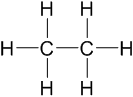 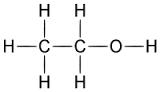 Rita elektronformeln för följande molekyler så att alla ingående atomer får ädelgasstruktur:Vätgasmolekyl, H2Väteklorid, HClMetanmolekyl, CH4Etenmolekyl, C2H4Vattenmolekyl, H2OAmmoniakmolekyl, NH3Kvävemolekyl, N2Den här sidan innehåller frågor till föreläsningarna: ”Jonföreningar och jonbindningar – del 1” och ”Jonföreningar och jonbindningar – del 2” 

När du ska lösa en del av de följande uppgifterna behöver du ta hjälp av nedanstående tabell över sammansatta joner: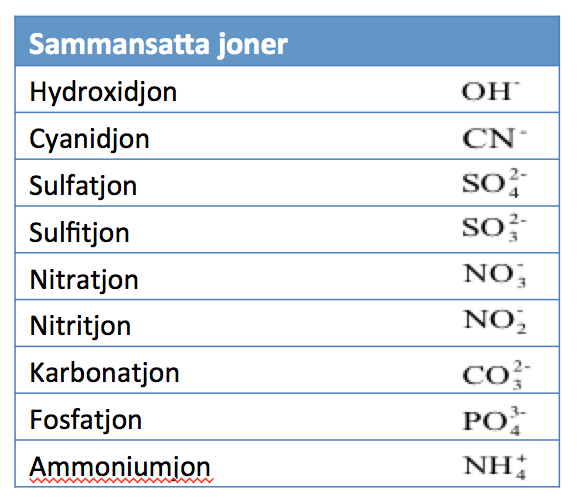 Namnge följande salter:
a) NaF	b) MgO	c) KOH	d) MgCl2	e) BaSO4Skriv den kemiska beteckningen (inkl. laddning) för de joner som ingår i följande salter:a) NaOH 	b) MgO 	c) KNO3 	d) MgCl2 	e) BaSO4Hur skriver man formeln (kemiska beteckningen) för följande jonföreningar:a) Berylliumfluoridb) Kalciumjodidc) Natriumsulfid (sulfid= svavel)d) Magnesiumnitrid (nitrid= kväve) Vilken av följande föreningar, NaCl, KCl och HCl kan man vänta har mest utpräglad jonbindning (tydligast jonbindning). Motivera.Varför är metaller mer formbara jämfört med jonföreningar?Vilka av följande ämnen leder elektrisk ström och varför då?Metan, CH4NaCl (s)ZnCl2 (aq)Zn Varför består de flesta jonföreningar av en metall och en ickemetall? Ange hur man kan framställa salter. Vem har störst radie; en kaliumjon eller en kloridjon? Motivera.Joniseringsenergi är den energi som krävs för att avlägsna en elektron från en atom.Hur ändras joniseringsenergin om man går nedåt i grupp 1 resp. åt höger i period 2? Motivera.Är den första joniseringsenergin högst hos natrium eller litium? Motivera.Är den första eller andra joniseringsenergin högst hos grundämnet kalium? Motivera.